……./………/20…..……… Sınıfı Beden Eğitimi ve Spor/Görsel Sanatlar/ Müzik Tercih Listesi……./……../20…….				……./……../20…….		    ……./……../20…….      İmza					        İmza				İmza  Ad Soyadı					    Ad Soyadı			          Ad SoyadıNOT: Bu form Beden Eğitimi/Görsel Sanatlar/Müzik Zümreleri işbirliği ile dilekçelere uygun hazırlanarak ilk hafta içinde ilgili Müdür Yardımcısına teslim edilecektir. 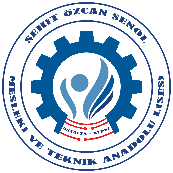 T.C.KEPEZ KAYMAKAMLIĞIŞehit Özcan Şenol Mesleki ve Teknik Anadolu Lisesi MüdürlüğüSNONoAdı SoyadıBeden Eğitimi ve Spor/Görsel Sanatlar/ Müzik